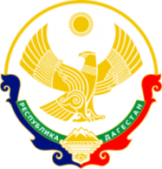 Муниципальное бюджетное общеобразовательное учреждение «Средняя общеобразовательная школа №5 с. Нижнее Казанище»368205.  РД,  Буйнакский район, с. Нижнее Казанище        е-mail:  n-Kazanische_school5@mail.ruПРИКАЗ08.04.2021 г.                                                                                            № 40/ОД-21Об организации летней досуговой площадки на базе Учреждения и назначении ответственных лиц В соответствии с Федеральным законом от 24 июля 1998 г. № 124-ФЗ                              «Об основных гарантиях прав ребенка в Российской Федерации»  и на основании Федерального закона от 6 октября 2003 г. № 131-ФЗ «Об общих принципах организации местного самоуправления в Российской Федерации» Постановления Администрация муниципального района «Буйнакский район»  «Об организации и обеспечения отдыха, оздоровления и занятости детей на территории муниципального района «Буйнакский район» от 4 марта 2021г. №30, приказа УОБР № 45 от 15.03.2021г. «Об организации летнего отдыха, оздоровления и занятости детей и подростков Буйнакского района в 2021 году»,  в целях создания условий для организации отдыха, оздоровления, творческого развития детей, обеспечения их занятости и безопасности во время летних каникул, ПРИКАЗЫВАЮ:Организовать летнюю досуговую площадку с дневным пребыванием в количестве 50-ти детей на базе Учреждения в период с 01.06.2021 года по 20.08.2021 года.Назначить Абдурашидову Ш.М. – заместителя директора по ВР ответственным за организацию, руководство, комплектованию и контролю по всем направлениям деятельности летней досуговой площадки (далее – площадки).Ответственному лицу:разработать Положение, программу и соответствующую документацию в срок до 20.05.2021 года;определить приоритетные направления работы площадки;принять меры по созданию надлежащих условий для проведения физкультурно-оздоровительных и воспитательных мероприятий;обеспечить соблюдение режима дня, проведение инструктажа с детьми с целью охраны их жизни и здоровья, эвакуацию детей при угрозе и возникновении ЧС природного и технического характера;организовать совместно со службами района профилактическую работу по предупреждению детского и подросткового травматизма и наркомании в подростковой среде;усилить работу по проведению противопожарных, противоэпидемиологических мероприятий в местах отдыха и занятости детей;уделить особое внимание занятости детей из малоимущих семей, опекаемым детям, семей «группы риска» и подростков, склонных к правонарушениям;определить и назначить ответственных из педагогов для контроля за посещаемостью детей площадки, за составление отчетов в летний период и их своевременной сдачи;совместно с ответственными за охрану труда провести инструктажи педагогов и техперсонала, привлеченных к работе в летней досуговой площадке.Контроль  исполнения настоящего приказа оставляю за собой.          Директор                                                 Г.М. Абдулмеджидов  С приказом ознакомлена:                           Ш.М. Абдурашидова